FECHA DEL ACCIDENTE: _____________________________________________________________________________PROTOCOLO A SEGUIR:El trabajador debe recibir los primeros auxilios en la unidad de enfermería del sitio donde sucede el AT.El trabajador debe dirigirse a la institución médica asignada por ARL COLMENA.Reportar el accidente inmediatamente de sufrir el evento a su jefe inmediato y a la oficina de SST de la Universidad.Documentos necesarios para el pago de incapacidadesFotocopia de la cédula del trabajador accidentado.Epicrisis o resumen de atención de urgencias.Incapacidad medica original y transcrita.Firma del jefe Inmediato: ______________________________________________Firma del Trabajador: ________________________________________________________________Profesional SG-SST: _________________________________________________________________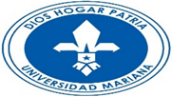 SISTEMA DE GESTION DE SEGURIDAD Y SALUD EN EL TRABAJOVigencia:SISTEMA DE GESTION DE SEGURIDAD Y SALUD EN EL TRABAJO2022FORMATO DE REPORTE DE ACCIDENTE O INCIDENTE LABORAL2022NOMBRE DEL TRABAJADORCARGON. CEDULASEDE DONDE OCURRIÓ EL ACCIDENTE EMAILTELEFONOSLUGAR DEL ACCIDENTEFECHA Y HORA DEL ACCIDENTENOMBRE,  CEDULA Y CARGO DE UN TESTIGO DESCRIPCIÓN DEL ACCIDENTE O INCIDENTE LABORAL (describa de manera muy explícita lo que le ocurrió)